RIGHT TO INFORMATIONANNUAL REPORTon the administration of the Right to Information Act 2009 for the period 1 July 2021 – 30 June 2022Right to Information Annual Report 2021-22© Government of Tasmania 2023Excerpts from this publication may be reproduced, with appropriate acknowledgement, as permitted under the Copyright Act 1968.For further information, please contactOffice of the SecretaryDepartment of JusticeGPO Box 825HOBART TAS 7001Published 2023Department of Justice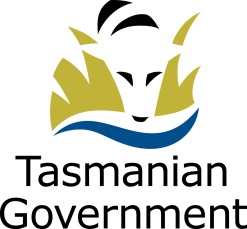 OFFICE OF THE SECRETARYGPO Box 825 HOBART TAS 7001February 2023Hon Elise Archer MP
Attorney-General
Minister for JusticeAnnual Report on the Administration of the Right to Information Act 2009 for the year ended 30 June 2022In accordance with the requirements of section 53 of the Right to Information Act 2009 (the Act), I have pleasure in presenting to you the Annual Report on the administration of the Act for the year ended 30 June 2022.Except for information about reviews conducted by the Ombudsman, the statistics and data contained in this Report are taken directly from information provided by each public authority. The Office of the Ombudsman provided the data in relation to external reviews conducted by the Ombudsman. The Report is compiled by the Department of Justice from the information provided to it by those authorities. The Department of Justice does not validate or audit that data.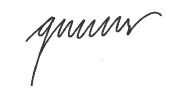 Ginna Webster
SecretaryTable of Contents1	Introduction	11.1	Object of the Act	11.2	Application of the Act to Public Authorities and Ministers	21.3	Decision Makers	31.4	Data Contained within this Annual Report	31.5	Format of Report	42	Key Statistics	53	Numbers of Applications	64	Outcome of Applications	84.1	Refusals	94.2	Exemptions	115	Timeframes for Decisions	136	Reviews of Decisions	146.1	Internal Reviews	146.2	Ombudsman Reviews	15Appendix 1 – Entities Surveyed for 2021-22	17Government Departments	17Councils	17Other Public Authorities	18Appendix 2 – Detailed Statistics – Individual Entities – Applications	20Appendix 3 – Detailed Statistics- Individual Entities – Internal Reviews	30Appendix 4 – Detailed Statistics- Individual Entities – Ombudsman External Reviews	31Appendix 5 – Acts which Exempt Information or Public Authorities from the Provisions of the RTI Act	341	Introduction1.1	Object of the ActThe object of the Right to Information Act 2009 (the Act) is outlined in section 3 of the Act. The section reads as follows:3.	Object of Act (1)	The object of this Act is to improve democratic government in Tasmania – (a)	by increasing the accountability of the executive to the people of Tasmania; and(b)	by increasing the ability of the people of Tasmania to participate in their governance; and(c)	by acknowledging that information collected by public authorities is collected for and on behalf of the people of Tasmania and is the property of the State.(2)	This object is to be pursued by giving members of the public the right to obtain information held by public authorities and Ministers. (3)	This object is also to be pursued by giving members of the public the right to obtain information about the operations of Government. (4)	It is the intention of Parliament – (a)	that this Act be interpreted so as to further the object set out in subsection (1); and(b)	that discretions conferred by this Act be exercised so as to facilitate and promote, promptly and at the lowest reasonable cost, the provision of the maximum amount of official information.The Act is intended to improve the operation of democracy in the State by increasing the accountability of government to the people, and by increasing the ability of the people to participate in government decision-making. The underlying principle is that the information held by Tasmanian public authorities belongs to the people of the State, and has been collected for them and on their behalf. Section 3 speaks of "a right to obtain information about the operations of Government". This statutory right has been created to assist in the better working of democracy, and should be seen as integral to our democratic system of government. The administration of the Act, including the making of decisions under the Act as to whether information requested under it is or is not released, is to be approached in this spirit. As subsection 3(4) states, the Act is to be interpreted so as to further its objectives. The subsection also states Parliament's intention that decisions under the Act should be made with a view to providing the public with the maximum amount of information, as quickly and as cheaply as is reasonably possible.1.2	Application of the Act to Public Authorities and MinistersThe Act applies to Ministers and public authorities.Section 5 of the Act, Interpretation, includes a definition of “public authority”."public authority" means – an Agency, within the meaning of the State Service Act 2000; or(ab)	the University of Tasmania; or(b)	the Police Service; or(c)	a council; or(d)	a statutory authority; or(e)	a body, whether corporate or unincorporate, that is established by or under an Act for a public purpose; or(f)	a body whose members, or a majority of whose members, are appointed by the Governor or a Minister of the Crown; or(g)	a Government Business Enterprise within the meaning of the Government Business Enterprises Act 1995; or(h)	a council-owned company; or(i)	a State-owned company;Section 6 provides that the Act does not apply to certain persons or bodies which may otherwise be considered public authorities, but that exclusion is limited:“6(1)	This Act does not apply to information in the possession of the following persons or public authorities, or in the possession of a person whose services are provided or procured for the purposes of assisting the person or public authority, unless the information relates to the administration of the relevant public authority: (a)	the Governor;(b)	a court;(c)	a tribunal;(d)	the Integrity Commission;(e)	a judge;(f)	an associate judge;(g)	a magistrate;(h)	the Solicitor-General;(i)	the Director of Public Prosecutions;(j)	the Ombudsman;(ja)	the Custodial Inspector;(k)	the Auditor-General;(ka)	the Legal Profession Board of Tasmania;(l)	………(la)	the Parole Board;(m)	the Anti-Discrimination Commissioner;(ma)	the Commissioner for Children and Young People;(n)	the Public Guardian;(o)	the Health Complaints Commissioner;(p)	Parliament;(q)	a Member of Parliament.”An exclusion also applies to the Law Society of Tasmania in relation to the performance and exercise of the Society's functions and powers relating to trust accounts, trust monies and disciplinary proceedings.During the reporting period the Act was also amended to provide that information for the purposes of the Independent Review of Parliamentary Workplace practices and procedures to support workplace culture is exempt from disclosure.The information in this Report from public authorities is generally categorised under the groupings of ‘Government Departments’, ‘Councils’ and ‘Other Public Authorities’. Ministers are also a separate category.1.3	Decision MakersThe Act requires that decisions in respect of requests made under the Act are to be made by the responsible Minister, the principal officer of a public authority or a delegated officer.Under section 21 of the Act, the responsible Minister and the principal officer of each public authority are automatically designated as decision makers. Section 24 allows the Minister or principal officer of a public authority to delegate decision-making powers.1.4	Data Contained within this Annual ReportApart from information relating to external reviews by the Ombudsman, the statistics and data contained in this Report are taken directly from returns from public authorities on their own activities under the Act for the year 2021-22. The Report is compiled by the Department of Justice from the information provided to it by those authorities. The Department does not validate or audit the data. However, where necessary, discussions are held with public authorities to ensure a consistent approach to the data provided.1.5	Format of ReportSection 53 of the Act provides, in part: 53.	Reporting (1)	The Secretary of the Department must, as soon as practicable after the end of each financial year, prepare a report on the administration of this Act showing, in particular –(a)	the number of applications made under Part 2 and the public authorities or Ministers that received the applications; and(b)	the number of applications under Part 2 that were refused and the provisions of this Act under which they were refused; and(c)	the number of applications under this Act where the information requested was exempt information or part of the information was exempt information and the provision under which it was exempt; and(d)	the number of applications for internal review under section 43 and the results of those applications; and(e)	a list of the Acts and sections of those Acts which exempt information or public authorities from the provisions of this Act; and(f)	the number of applications for review made to the Ombudsman under Part 4 and the results of those applications.(2)	The Secretary of the Department must give the report prepared in accordance with subsection (1) to the Minister who must table it in both Houses of Parliament within 10 sitting-days of its receipt.Comparative figures are provided for the key statistics and summary categories (Overall, Government Departments, Councils, Other Public Authorities and Ministers). Appendices 2 and 3 of the Report provide data related to 2021-22 for each individual entity. Data relating to previous years for those entities may be obtained by examining earlier annual reports.Statistics relating to Ministers, where a Minister received a right to information request and referred it to a Department for determination under a delegation, are reported separately against the relevant Ministerial portfolio.Information about external reviews has been provided by the Office of the Ombudsman.2	Key StatisticsThe following table provides a snapshot of the activity under the Act for the past three financial years.Table 1: Key Statistics3	Numbers of ApplicationsSection 53(1)(a) of the Act requires that the Report shows the number of applications (for assessed disclosure) made under Part 2 of the Act and the public authorities or Ministers that received those applications.This section provides summary data about applications received and determined during the year. The number of the applications received and determined by each individual entity is shown in Appendix 2.Table 2 below shows that the number of applications received during the year, including a comparison with 2019-20 and 2020-21. Consistent with previous years, the majority of the applications received during 2021-22 were made to Government Departments.Table 2: Applications ReceivedTable 3 shows the number of applications determined during the year including a comparison with 2019-20 and 2020-21. Some applications decided would have been received in the previous financial year and some received during the year will be determined in the next financial year.Table 3: Applications Determined4	Outcome of ApplicationsSections 53(1)(b) and (c) of the Act require that the Report shows: (b)	the number of applications under Part 2 that were refused and the provisions of the Act under which they were refused; and (c)	the number of applications under the Act where the information requested was exempt information or part of the information was exempt information, and the provision under which it was exempt.There are, however, a variety of outcomes possible following receipt by an entity of an application under Part 2 of the Act. These include:The provision of all the information sought by an application.The non-disclosure of some or all of the information sought by an application as it is exempt information by virtue of the provisions of Part 3 of the Act.Non-acceptance of the application because the relevant fee is not paid or the application is flawed because it is not in writing or does not contain the minimum information prescribed in the Regulations.  Transfer of the application, or part of it, to another entity under section 14 of the Act.Deferment of the provision of the information sought under an application under section 17 of the Act.The withdrawal of an application by the applicant. Refusal of some or all of the application for a reason under one of the following sections of the Act:The information requested was already available for inspection or purchase (section 9);The information requested cannot be produced using normal computer means and producing it would substantially and unreasonably divert resources (section 10);The information requested was or is to be disclosed by other means, e.g. by active or routine disclosure (section 12);Providing the information requested would substantially and unreasonably divert resources (section 19);The information requested is a repeat of a previous application (section 20(a)); orThe application for information is vexatious or lacks definition even after negotiation (section 20(b)).Table 4 provides summary information about the outcome of applications dealt with by entities in 2021-22.Table 4: Outcome of Applications – SummaryThe outcome of the applications received and determined by each individual entity is shown in Appendix 2.4.1	RefusalsAn outcome of a request for assessed disclosure may be that the application is refused under one or more of the following sections of the Act:That the information may be purchased at a reasonable cost in accordance with arrangements made by a public authority (section 9(b)).That the information is stored in electronic form, cannot be produced using the normal computer hardware and software and technical expertise of the public authority, and producing it would substantially and unreasonably divert the resources of the public authority from its usual operations (section 10(1)).That the information is only held in a back-up system (section 10(2)).That the information is otherwise available (section 12(3)(c)(1)).That the information will become available, in accordance with a decision that was taken before receipt of the application, as a required or routine disclosure, within a period of time specified by the public authority or Minister, but not exceeding 12 months from the date of the application (section 12(3)(c)(ii)).In the case of information sought from a public authority, that the work involved in providing the information requested would substantially and unreasonably divert the resources of the authority from its other work, having regard to the matters specified in Schedule 3 (section 19(1)(a), but subject to the obligation in section 19(2)).In the case of information sought from a Minister, that the work involved in providing the information requested would interfere substantially and unreasonably with the performance by the Minister of the Minister's other functions, having regard to the matters specified in Schedule 3 (section s19(1)(b), but subject to the obligation in section 19(2)).That the information is the same or similar to information sought under a previous application to a public authority or Minister and the application does not, on its face, disclose any reasonable basis for again seeking access to the same or similar information (section 20(a)).That the application is, in the opinion of the public authority or Minister, vexatious or remains lacking in definition after negotiation have been entered into (section 20(b)).Table 5 shows data regarding the reasons why applications or parts of applications were refused by entities in 2021-22.Table 5: Reasons for Refusal - SummaryThe reasons why applications or part of applications were refused by each individual entity are shown in Appendix 2.4.2	ExemptionsThe Act has a number of provisions that exempt certain types of information from release. However, the application of exemptions may not necessarily result in non-disclosure of all information sought by an application. In some cases, an RTI decision-maker’s determination may exclude from release parts of documents that are not relevant to or necessarily part of the request. When information is redacted from released material, the exemption is recorded in a written decision to the applicant.The way in which the data for the Report is collected does not explain the reasons particular exemptions are applied to the redacted documents. For example, a document may be exempt under section 35 (internal deliberative information) but this report will not explain how or why that document was considered to be exempt. Details about why information is exempt are explained in written decisions provided to the applicant.The following is a list of the exemption provisions in Part 3 of the Act:Section 25 - Executive Council informationSection 26 - Cabinet informationSection 27 - Internal briefing information of a MinisterSection 28 - Information not relating to official businessSection 29 - Information affecting national or state security, defence or international relationsSection 30 - Information relating to enforcement of the lawSection 31 - Legal professional privilegeSection 32 - Information related to closed meetings of councilSection 34 - Information communicated by other jurisdictionsSection 35 - Internal deliberative informationSection 36 - Personal information of personSection 37 - Information relating to business affairs of third partySection 38 - Information relating to business affairs of public authoritySection 39 - Information obtained in confidenceSection 40 - Information on procedures and criteria used in certain negotiations of public authoritySection 41 - Information likely to affect State economySection 42 - Information likely to affect cultural, heritage and natural resources of the StateThe exemptions provided for in sections 34 to 42 are subject to a public interest test.Table 4: ‘Outcome of Applications – Summary’ shows the number of applications determined by entities in 2021-22 to which one or more exemptions were applied. The numbers of exemptions claimed for this financial year are shown in Table 6: ‘Exemptions Used’.Section 36 (personal information of person) was the most frequently applied exemption. Because documents containing information requested by an applicant often include information that relates to a third party, the names and other identifying or personal information of the third party may be redacted from the released documents. This will generally be recorded as an exemption under section 36 having been applied to the document.  Where an application is received and the information requested contains third party content, sections 36 or 37 provide for the decision maker to consult with that third party. In the case of section 36, the disclosure of information must only cause a ‘concern’ to the third party. In the case of section 37, the disclosure of information must be expected to cause a ‘substantial concern’. The next most frequent exemptions claimed were section 30 (Information relating to enforcement of the law) and section 35 (Internal deliberative information).Table 6: Exemptions Used - SummaryThe exemptions claimed by individual entities during 2021-22 are shown in Appendix 2.5	Timeframes for DecisionsSection 15 of the Act requires an entity to notify an applicant of its decision in respect of an application for information, within 20 working days of the application being accepted. This timeframe starts when an application is received with the correct application fee, or a decision is made to waive the fee and the negotiation period, if any, is completed.The period within which an application must be decided may also be extended by agreement with the applicant (see section 15(4)(a)) or by the Ombudsman (section 15(4)(b)) based on an application from the public authority. The 20 working day processing period may be extended by a further period of 20 working days if there is a need to consult a third party in accordance with sections 36 or 37 (see section 15(5)). Tables 7a and 7b show a summary of the time taken by entities to make determinations about applications, and the reasons an extension may have been required for consultation. Information about individual entities is provided in Appendix 2.Table 7a: Time taken to determine applications – Summary for 20 working days or lessTable 7b: Time taken to determine applications –Summary for more than 20 working days6	Reviews of DecisionsSections 53(1)(d) and (f) of the Act requires that the Report shows: (d)	the number of applications for internal review under section 43 and the results of those applications; and(f)	the number of applications for review made to the Ombudsman under Part 4 and the results of those applications.6.1	Internal Reviews The Act provides a number of avenues for review to an applicant who is not satisfied that a public authority has made a proper search or released all the information which the applicant has sought, or to which the applicant claims to be entitled. The applicant can also challenge exemptions or exceptions used by the agency. Reviews may be sought within the agency or by the Ombudsman.A request for a review of a decision can be made to the principal officer by an original applicant, or by an external party in relation to a decision to release information concerning personal information of a person, or by an external party in relation to a decision to release information concerning the business affairs of that third party. In these instances, the principal officer must, as soon as practicable, review the decision and make a fresh decision, or arrange for a delegated officer (other than the delegated officer who made the original decision) to review the decision and make a fresh decision.Section 43 sets out the basis on which applications for internal review of decisions can be made. Where the decision maker has not provided a decision within the time limit set by the Act, a request for a review may be made directly to the Ombudsman.Table 8 shows data about the number of internal reviews requested and determined in 2021-22. Information for individual authorities is shown in Appendix 3.Table 8: Internal Reviews – Summary - Applications Received and Determinations6.2	Ombudsman Reviews External review rights arise when internal review possibilities are exhausted. This occurs where an internal review has been applied for and either that decision has been made and communicated to the applicant, or has not been made and the time to make that decision has expired. A series of other decisions made under this Act are reviewable by the Ombudsman if an application for review has been made within 20 days of the applicant or third party being notified of the decision.  Section 44 sets out the basis on which applications for external review of decisions can be made.Tables 9 and 10 show data provided by the Office of the Ombudsman about the number of Ombudsman reviews received and determined in 2021-22. Information for individual entities is shown in Appendix 4.Table 9: RTI External Review Applications Received and Closed by Ombudsman TasmaniaTable 10: RTI External Reviews closed by Ombudsman Tasmania – Outcomes SummaryAppendix 1 – Entities Surveyed for 2021-22Government DepartmentsDepartment of Communities TasmaniaDepartment of EducationDepartment of HealthDepartment of Justice Department of Natural Resources and EnvironmentDepartment of Police, Fire and Emergency ManagementDepartment of Premier and CabinetDepartment of State GrowthDepartment of Treasury and FinanceCouncilsBreak O’Day CouncilBrighton CouncilBurnie City CouncilCentral Coast CouncilCentral Highlands CouncilCircular Head CouncilClarence City CouncilDerwent Valley CouncilDevonport City CouncilDorset CouncilFlinders CouncilGeorge Town CouncilGlamorgan/Spring Bay CouncilGlenorchy City CouncilHobart City CouncilHuon Valley CouncilKentish CouncilKingborough CouncilKing Island CouncilLatrobe CouncilLaunceston City CouncilMeander Valley CouncilNorthern Midlands CouncilSorell CouncilSouthern Midlands CouncilTasman CouncilWaratah-Wynyard CouncilWest Coast CouncilWest Tamar CouncilOther Public AuthoritiesAurora EnergyBoard of ArchitectsBrand TasmaniaCommissioner for Children and Young PeopleCradle Coast AuthorityDulverton Regional Waste Management AuthorityEnvironment Protection AuthorityEqual Opportunity TasmaniaForest Practices AuthorityHydro Electric Corporation (Hydro Tasmania)Inland Fisheries ServiceIntegrity Commission TasmaniaKeystone TasmaniaLegal Profession BoardLiquor and Gaming CommissionLocal Government Association of TasmaniaMacquarie Point Development CommissionMarine and Safety TasmaniaMetro Tasmania Pty LtdMotor Accidents Insurance BoardNorthern Tasmanian Development CorporationNorthern Tasmanian Natural Resource Management Association Inc. (NRM North)Office of Tasmanian Assessment, Standards and CertificationOffice of the Superannuation CommissionOffice of the Tasmanian Economic RegulatorPort Arthur Historic Site Management AuthorityPrivate Forests TasmaniaProperty Agents BoardRoyal Tasmanian Botanical GardensSouthern Regional Natural Resource Management Association (NRM South)Southern Waste SolutionsState Grants CommissionSustainable Timber TasmaniaTasmania Legal AidTasmanian Audit OfficeTasmanian Irrigation Pty LtdTasmanian Networks Pty LtdTasmanian Pharmacy AuthorityTasmanian Planning CommissionTasmanian Ports Corporation Pty LtdTasmanian Public Finance CorporationTasmanian Railways Pty LtdTasmanian Water and Sewerage CorporationTasRacing Pty LtdTasTAFETeachers Registration Board of TasmaniaThe Public TrusteeTourism Tasmania TT LineUniversity of TasmaniaVeterinary Board TasmaniaWellington Park Management TrustAppendix 2 – Detailed Statistics – Individual Entities – ApplicationsTables 11 to 14 outline the number of applications received and the outcomes for all entities. Entitles are displayed in Tables 11 to 14 even where a nil return was received.From Table 15 onwards, entitles are displayed only where there are outcomes to report.Table 11 - Individual Entities - Applications: Departments - OutcomeTable 12 - Individual Entities - Applications: Ministers - OutcomeTable 13 - Individual Entities - Applications: Councils - OutcomeTable 14 - Individual Entities - Applications: Other Authorities - OutcomeTable 15 - Individual Entities - Applications: Departments - Time TakenTable – 16 Individual Entities - Applications: Ministers - Time TakenTable 17 - Individual Entities - Applications: Councils - Time TakenTable 18 - Individual Entities - Applications: Other Authorities - Time TakenAppendix 3 – Detailed Statistics- Individual Entities – Internal ReviewsTable 19 - Individual Entities – Internal Reviews - DepartmentsTable 20 - Individual Entities – Internal Reviews – CouncilsTable 21 - Individual Entities – Internal Reviews - Other AuthoritiesAppendix 4 – Detailed Statistics- Individual Entities – Ombudsman External ReviewsTable 22 - Individual Entities – Ombudsman Reviews – DepartmentsTable 23 - Individual Entities – Ombudsman Reviews – CouncilsTable 24 - Individual Entities – Ombudsman Reviews - Other AuthoritiesAppendix 5 – Acts which Exempt Information or Public Authorities from the Provisions of the RTI ActSection 53(1)(e) of the Act requires that the Report shows a list of the Acts and sections of those Acts which exempt information or public authorities from the provisions of the RTI Act.Department of Justicewww.justice.tas.gov.auTotal Number2019-202020-212021-22Applications received103713891957Applications determined86711411615Applications where information granted in full281399672Applications where information granted in part405462566Applications refused7583105Applications for which exemptions were used430534692Applications that took less than 20 working days to be determined6458331021Applications that took more than 20 working days to be determined222309594Internal reviews determined596649External (Ombudsman) reviews determined465346Type of EntityApplications Received 2019-20Applications Received 2020-21Applications Received 2021-22Government Departments73011081614Councils177167152Other Public Authorities10898151Ministers221640All Entities103713891957Type of EntityApplications Determined 2019-20Applications Determined 2020-21Applications Determined 2021-22Government Departments6018781320Councils153154138Other Public Authorities9492124Ministers191733All Entities86711411615Type of EntityInformation provided in fullExemptions AppliedTransfer
Deferral
RefusalWithdrawalOtherGovernment Departments5275791181845067Councils84341112310Other Public Authorities457040917Ministers16950014All Entities67269212821055588Type of EntityInformation already available for purchase (s9)Not available normal computer means 
(s10)Information already available (s12)Unreasonable diversion of resources 
(s19)Repeat 
(s20(a))Vexatious/lack of definition
 (s20(b))Government Departments470196124Councils208400Other Public Authorities007110Ministers000000All Entities4903411134Type of Entitys.25s.26s.27s.28s.29s.30s.31s.32s.34s.35s.36s.37s.38s.39s.40s.41s.42Government Departments05220113133117951217724025Councils000005430921525100Other Public Authorities0040112401949656100Ministers00200000217020000All Entities052802137614498589281635225Type of EntityTotal applications determinedDetermined within 20 working daysGovernment Departments1320787Councils138114Other Public Authorities124103Ministers3317All Entities16151021Type of Entitys 15(4)(a)s 15(4)(b)s 15(5)Other reasonTotal Government Departments197081255533Councils8121324Other Public Authorities1209021Ministers507416All Entities222199272594Type of EntityApplications ReceivedApplications determinedDeterminations upheld in fullDeterminations upheld in partDeterminations reversed in fullResolved by other meansGovernment Departments2826161000Councils12108200Other Public Authorities131311110Ministers000000All Entities5349351310AuthorityApplications Received 2021-22Closed 2021-22Reviews UndertakenState Government Department303311Local Government Council10105Statutory Authority or Other Body733Total474619Decision2020-212021-22Public Authority Decision Affirmed83Public Authority Decision Varied412Public Authority Decision Set Aside44Closed after Preliminary View02Other 3725Total5346DepartmentApplications ReceivedApplications DeterminedProvided in fullProvided in partDecisions using exemptionsexemption used (section)Not in possession 
(ss5, 11)Excluded person or body
(s 6)transferreddeferredrefusedrefusal reasonswithdrawnCommunities Tasmania2221784310310327, 30, 31, 34, 35, 36, 37, 395014069, 12, 19, 20(a)6Education2151695010611026, 27, 30, 31, 35, 36, 391001005Health2639334332830, 35, 36, 37, 38, 392108069, 19, 20(a), 20(b)11Justice303281172414126, 27, 30, 31, 35, 36, 390583049, 20(a), 20(b)5Natural Resources and Environment727539242426, 27, 30, 31, 35, 36, 37, 39, 424020120(b)1Police Fire and Emergency Management46145216612724427, 29, 30, 31, 35, 36, 37, 38, 3922060519, 12, 19, 20(a), 20(b)16Premier and Cabinet111072131, 32, 36, 3900201190State Growth515116191926, 27, 30, 31, 35, 36, 37, 38, 39, 41, 100101212, 193Treasury and Finance161107926, 27, 31, 35, 360011312, 20(a)3MinisterApplications ReceivedApplications DeterminedProvided in fullProvided in partDecisions using exemptionsExemptions used (section)Not in possession 
(ss5, 11)Excluded person or body
(s 6)transferreddeferredrefusedrefusal reasonswithdrawnAboriginal Affairs00000000000Arts00000000000Attorney General and Minister for Justice3321136001000Deputy Premier00000000000Advanced Manufacturing and Defence Industries00000000000Community Services and Development00000000000Corrections and Rehabilitation00000000000Disability Services00000000000Education, Children and Youth11000001000Energy and Renewables21000001000Environment and Climate Change10000000000Finance1101127, 36000000Health00000000000Heritage00000000000Hospitality and Events00000000000Infrastructure and Transport21000100000Local Government00000000000Mental Health and Wellbeing00000000000Parks11000100000Planning00000000000Police, Fire and Emergency Management00000000000Premier1816115434, 36, 38001000Prevention of Family Violence00000000000Primary Industries and Water3202227, 34, 35, 38001000Racing23100100001Resources3211136000000Science and Technology00000000000Skills, Training and Workforce Growth00000000000Small Business00000000000Sport and Recreation11100000000State Development, Construction and Housing10000000000State Growth11000100000Tourism00000000000Trade00000000000Treasurer00000000000Veterans Affairs00000000000Women00000000000Workplace Safety and Consumer Affairs00000000000CouncilApplications ReceivedApplications DeterminedProvided in fullProvided in partDecisions using exemptionsExemption used (section)Not in possession 
(ss5, 11)Excluded person or body
(s 6)transferreddeferredrefusedrefusal reasonswithdrawnBreak O'Day Council442113200001190Brighton Council107700000000Burnie City Council3211136000000Central Coast Council2210135000000Central Highlands Council00000000000Circular Head Council11000000100Clarence City Council8834235, 3710001120Derwent Valley Council18181800000000Devonport City Council2201132, 37100000Dorset Council441001000212, 190Flinders Council1101130, 36000000George Town Council0101136000000Glamorgan/Spring Bay Council8631130, 31, 35, 36210001Glenorchy City Council10980136000000Hobart City Council2929173730, 31, 35, 36, 37, 38, 3900106121Huon Valley Council8723430, 31, 32, 35, 36, 39, 40100000Kentish Council20000000000King Island Council00000000000Kingborough Council431225, 36000000Latrobe Council5402236, 371000290Launceston City Council7421130, 36200001Meander Valley Council1101136000000Northern Midlands Council12200000000Sorell Council6606636000000Southern Midlands Council11100000000Tasman Council44400000000Waratah-Wynyard Council32200000000West Coast Council22200000000West Tamar Council8871136000000Public AuthorityApplications ReceivedApplications DeterminedProvided in fullProvided in partexemptions usedexemption reasonsNot in possession 
(ss5, 11)Excluded person or body
(s 6)transferreddeferredrefusedrefusal reasonswithdrawnAurora Energy1101127000000Board of Architects00000000000Brand Tasmania00000000000Commissioner for Children and Young People00000000000Cradle Coast Authority00000000000Dulverton Regional Waste Management Authority00000000000Environment Protection Authority14963331, 34, 35001000Equal Opportunity Tasmania00000000000Forest Practices Authority43210101000Hydro Electric Corporation (Hydro Tasmania)7814430, 35, 37, 38, 3920002121Inland Fisheries Service00000000000Integrity Commission Tasmania00000000000Keystone Tasmania00000000000Legal Profession Board00000000000Liquor and Gaming Commission00000000000Local Government Association of Tasmania00000000000Macquarie Point Development Corporation10000000000Marine and Safety Tasmania43300000000Metro Tasmania Pty Ltd22200000000Motor Accidents Insurance Board53484444431, 36000000Northern Tasmania Development Corporation00000000000Northern Tasmanian Natural Resource Management Association Inc. (NRM North)00000000000Office of the Superannuation Commission00000000000Office of the Tasmanian Economic Regulator00000000000Office of Tasmanian Assessment, Standards and Certification22010200000Port Arthur Historic Site Management Authority00000000000Private Forests Tasmania00000000000Property Agents Board10000000000Royal Tasmanian Botanical Gardens00000000000Southern Regional Natural Resource Management Association (NRM South)00000000000Southern Waste Solutions00000000000State Grants Commission00000000000Sustainable Timber Tasmania932110000312, 190Tasmania Legal Aid00000000000Tasmanian Audit Office00000000000Tasmanian Irrigation Pty Ltd4420227000000Tasmanian Networks Pty Ltd4403429, 36, 37, 39000000Tasmanian Pharmacy Authority00000000000Tasmanian Planning Commission11100000000Tasmanian Ports Corporation Pty Ltd11000100000Tasmanian Public Finance Corporation22100001000Tasmanian Railways Pty Ltd00000000000Tasmanian Water and Sewerage Corporation1314131135101000TasRacing Pty Ltd4211136000000TasTAFE22200000000Teachers Registration Board of Tasmania2101131, 35, 36, 39, 40000000The Public Trustee3320131, 36000000Tourism Tasmania 1101127, 35, 36000000TT Line2210136000000University of Tasmania13723431, 35, 36, 37, 38, 390000412, 20(a)0Veterinary Board Tasmania1100136, 37, 39000000Wellington Park Management Trust00000000000DepartmentApplications Determined1-20 working daysMore than 20 working days> 20 days + 15(4)(a)>20 days + 15(4)(b)>20 + 15(5)Communities Tasmania17829149502Education169441258501Health9320736900Justice28121071400Natural Resources and Environment75363922017Police Fire and Emergency Management452406464042Premier and Cabinet1046402State Growth5131200016Treasury and Finance1174401MinisterApplications Determined1-20 working daysMore than 20 working days> 20 days + 15(4)(a)>20 days + 15(4)(b)>20 + 15(5)Attorney General and Minister for Justice312000Education, Children and Youth11100Energy and Renewables11000Finance11000Infrastructure and Transport11000Parks11000Premier1679405Primary Industries and Water211000Racing321000Resources211001Sport and Recreation11001State Growth110000CouncilApplications Determined1-20 working daysMore than 20 working days> 20 days + 15(4)(a)>20 days + 15(4)(b)>20 + 15(5)Break O'Day Council440000Brighton Council770000Burnie City Council220000Central Coast Council220000Circular Head Council110000Clarence City Council862200Derwent Valley Council18162200Devonport City Council220000Dorset Council431100Flinders Council101100George Town Council110000Glamorgan/Spring Bay Council651100Glenorchy City Council981100Hobart City Council291712000Huon Valley Council761000Kingborough Council330000Latrobe Council440000Launceston City Council431001Meander Valley Council101001Northern Midlands Council211010Sorell Council660000Southern Midlands Council110000Tasman Council440000Waratah-Wynyard Council220000West Coast Council220000West Tamar Council880000Public AuthorityApplications Determined1-20 working daysMore than 20 working days> 20 days + 15(4)(a)>20 days + 15(4)(b)>20 + 15(5)Aurora Energy110000Environment Protection Authority972200Forest Practices Authority330000Hydro Electric Corporation (Hydro Tasmania)862101Marine and Safety Tasmania321100Metro Tasmania Pty Ltd220000Motor Accidents Insurance Board48471100Office of Tasmanian Assessment, Standards and Certification220000Sustainable Timber Tasmania321001Tasmanian Irrigation Pty Ltd413300Tasmanian Networks Pty Ltd413003Tasmanian Planning Commission110000Tasmanian Ports Corporation Pty Ltd110000Tasmanian Public Finance Corporation220000Tasmanian Water and Sewerage Corporation14104400TasRacing Pty Ltd211001TasTAFE220000Teachers Registration Board of Tasmania110000The Public Trustee330000Tourism Tasmania 101001TT Line220000University of Tasmania761001Veterinary Board Tasmania101001DepartmentRequestedRequestedDeterminedUpheld in FullUpheld in partReversed in fullResolved by other meansCommunities Tasmania3331200Education4441300Health1111000Justice3333000Natural Resources and Environment2222000Police Fire and Emergency Management9776100Premier and Cabinet1110100State Growth5552300CouncilRequestedRequestedDeterminedUpheld in FullUpheld in partReversed in fullResolved by other meansBreak O'Day Council1000000Central Coast Council2222000Clarence City Council1111000Devonport City Council1000000Dorset Council2111000Huon Valley Council1110100Kingborough Council1110100Latrobe Council1111000Meander Valley Council1111000Sorell Council1111000Southern Midlands Council111000Public AuthorityRequestedDeterminedUpheld in FullUpheld in partReversed in fullResolved by other meansEnvironment Protection Authority110100Hydro Electric Corporation (Hydro Tasmania)122000Office of Tasmanian Assessment, Standards and Certification111000Sustainable Timber Tasmania222000Tasmanian Irrigation Pty Ltd111000TasTAFE11010TT Line111000University of Tasmania544000DepartmentApplicationsReceived2020-21ApplicationsReceived2021-22Closed2021-22Reviews UndertakenPublic Authority Decision AffirmedCommunities Tasmania125400Education22220Health167510Justice54300Natural Resources and Environment Tasmania721061Office of the Ombudsman and Health Complaints Commissioner10000Police, Fire and Emergency Management33522Premier and Cabinet11000State Growth25300Tasmanian Health Service (THS)20000Treasury and Finance01100Total513033113CouncilApplications Received2020-21ApplicationsReceived2021-22Closed2021-22Reviews UndertakenAuthorityDecisionsAffirmedBreak O’Day Council10100Central Coast Council01000City of Hobart20110City of Launceston21000Clarence City Council10000Devonport City Council30110Dorset Council01000Huon Valley Council02110Kentish Council00000Kingborough Council01110Latrobe Council01100Meander Valley Council02100Northern Midlands Council30110Sorell Council10100Tasman Council01100Waratah-Wynyard Council10000West Coast Council10000Total15101050Statutory Authority or Other BodyApplications Received 2020-21ApplicationsReceived2021-22Closed2021-22Reviews UndertakenAuthorityDecisionsAffirmedHydro Tasmania 01000Minister for Primary Industries and Water01000Minister for Resources 01000Northern Tasmanian Development Corporation10000Sustainable Timber Tasmania01110Tasmanian Building and Construction Industry Training Board10000Tasmanian Ports Corporation Pty Ltd00000TasNetworks10000Teachers Registration Board 01000TT-Line Company Pty Ltd01110University of Tasmania11110Total47330ActSectionProvisionAboriginal Lands Act 1995Section 11(7)The RTI Act does not apply to the Preliminary Roll or the Roll.Child Care Act 2001Section 65The RTI Act does not apply to the identity of a person who made a notification of contravention of Act, Regulations or the conditions to which a licence is subject or any information contained in or relating to such a notification that may lead to the identification of that person.Children, Young Persons and Their Families Act 1997Section 16The RTI Act does not apply to the identity of a person who provides the Secretary or a Community-Based Intake Service with a risk notification (a notifier) or any information contained in or relating to a risk notification that may lead to the identification of the notifier.Section 40(4)The RTI Act does not apply in relation to (a) any report on a family group conference; or (b) the written record of the decision of a family group conference; or (c) the written report of a facilitator following the failure of a family group conference to reach a decision.Section 111AThe Secretary or Community-Based Intake Service must not provide information under the RTI Act if the information has been provided under this Act to the Secretary or Community-Based Intake Service by an information -sharing entity.  Nothing in this section prevents a person from requesting, under the RTI Act, an information -sharing entity that has provided information to the Secretary or a Community-Based Intake Service to provide that information to the person.Community Protection (Offender Reporting) Act 2005Section 46The RTI Act does not apply to any document or information referred to in this Act.Coroners Act 1995Section 53AIf the coroner reasonably believes it necessary for the purpose of an investigation, he or she may direct that the provision of specified information contained in records that are in the possession of a State Service Agency or a Minister and to which any person may otherwise be entitled under the RTI Act be deferred for a specified period.Economic Regulator Act 2009Section 28The RTI Act does not apply in respect of (a) evidence and documents in respect of which a direction under subsection (4)(b) has been made; or (b) records of the giving or production of such evidence and documents.Section 32The RTI Act does not apply in respect of (a) a direction in respect of the answer, document, other information or part has been given under subsection (2) and its provision to that person would contravene the direction; or (b) the answer, document, other information or part contains information which is exempt information under the RTI Act.Section 63The RTI Act does not apply in respect of (a) any answer, document, other information or part of any answer, document or other information in respect of which a direction has been given under section 30(2), 41(1) or 56(2); and (b) records relating to the production of any such answer, document, other information or part.Education and Care Services National Law (Application) Act 2011Section 5The RTI Act does not apply to the Education and Care Services National Law (Tasmania) or to instruments made under that Law.Electricity Supply Industry Act 1995Section 16 (2)Information classified by the Regulator as confidential is not liable to disclosure under the RTI Act. Energy Coordination and Planning Act 1995Section 8NInformation provided to the Assessor or the Coordinator on a confidential basis is not liable to disclosure under the RTI Act.Gaming Control Act 1993Section 157Notwithstanding anything contained in the RTI Act, if the Minister certifies that it is necessary in the public interest that specified information should be divulged to a court, or a person to whom information relates has expressly authorized it to be divulged to a court, a person may be required to produce in the court any document containing the information, or to divulge the information to the court.Gas Industry Act 2019Section 16(3)Information classified by the Regulator as confidential is not liable to disclosure under the RTI Act.Section 105Information that is classified by the Regulator as confidential is not liable to disclosure under the RTI Act.Gas Safety Act 2019Section 12(3)Information classified by the Director as confidential is not liable to disclosure under the RTI Act.Section 99(5)Information that is classified by the Director as confidential under section 12 is not liable to disclosure under the RTI Act.Health Practitioner Regulation National Law (Tasmania) Act 2010Section 7(h)The RTI Act does not apply to the Health Practitioner Regulation National Law (Tasmania) or to instruments made under that Law.Heavy Vehicle National Law (Tasmania) Act 2013Section 6(f)The RTI Act does not apply to the Heavy Vehicle National Law (Tasmania) or to instruments made under the Heavy Vehicle National Law (Tasmania).  The RTI Act applies to a State entity, or an employee of a State entity, exercising a function under the Heavy Vehicle National Law (Tasmania).Local Government Act 1993Section 53BA Register of Interests of Board Members kept under this section is exempt from the provisions of the RTI Act.Section 54AA Register of Interests of Members kept under this section is exempt from the provisions of the RTI Act.Section 55Any Register of Interests of Employees and General Manager kept under subsection 55(2)(b) is exempt from the provisions of the RTI Act.Section 55AAny Register of Interests of employees of authorities kept under subsection 55A(3)(b) is exempt from the provisions of the RTI Act.Section 55DA Register of interests of members of audit panel is exempt from the provisions of the RTI Act.Section 228Any records and documents of a Board of Inquiry are exempt from the provisions of the RTI Act.Section 322The provisions of the RTI Act do not apply to any electoral material.Mineral Resources Development Act 1995Section 124(4)Any information obtained as a result of an assay or geoscientific investigation is exempt from the provisions of the RTI Act.Section 190The RTI Act does not apply to any records, returns or information submitted to the Director under this Act for the period during which they are to be kept confidential under this section.National Health Funding Administration Act 2012Section 24(1)The RTI Act does not apply to or in respect of the Administrator or any function exercised or performed by the Administrator.Obstetric and Paediatric Mortality and Morbidity Act 1994Section 15(7)The RTI Act does not apply in relation to (a) any information that was provided to the Council, a committee, a member of the Council or a committee, an employee or a person under this Act; or (b) any information that was produced by the Council, a committee, a member of the Council or a committee, an employee or a person.Ombudsman Act 1978Section 33AThe RTI Act does not apply to information, as defined in that Act, in the possession of the Ombudsman or an officer of the Ombudsman if the information relates to a complaint, preliminary inquiries, an investigation, conciliation, report or recommendation made under this or any other Act. Police Powers (Surveillance Devices) Act 2006Section 5The RTI Act does not apply to activities and records under this Act.Public Interest Disclosures Act 2002Section 90The RTI Act does not apply to information contained in records in the possession of a public body that is a public authority under that Act to the extent to which the information discloses information (a) in relation to a disclosure made under Part 2 of this Act; or (b) likely to lead to the identification of a person who made a disclosure under Part 2 of this Act; or (c) likely to lead to the identification of a person against whom a disclosure under Part 2 under this Act is made.Rail Safety National Law (Tasmania) Act 2012Section 7The RTI Act does not apply to this Act and the Rail Safety National Law (Tasmania) or to instruments made under that Law (except as applied under that Law).  The RTI Act does apply to a State entity or an employee of a State entity exercising a function under the Rail Safety National Law (Tasmania).Registration to Work with Vulnerable People Act 2013Section 57The RTI Act does not apply to information in the possession of an official for the purposes of this Act unless the information relates to the administration of a public authority within the meaning of that Act.  Official means (a) the Registrar; or (b) an independent advisor; or (c) a person authorised by the Registrar under this Act to do or not do a thing; or (d) another person engaged in the administration of this Act.Taxation Administration Act 1997Section 76AThe RTI Act does not apply to information obtained under or in relation to the administration or execution of a taxation law.Section 79FAny records or information obtained under this Part (dealing with Reciprocal Arrangements) or under a corresponding law, are exempt from the provisions of the RTI Act.Taxi and Hire Vehicle Industries Act 2008Section 66G(5)The RTI Act does not apply in respect of evidence and documents in respect of which a direction under 66G(4) has been given and records of the giving or production of such evidence and documents.Witness Protection Act 2000Section 28The RTI Act does not apply to (a) a document, whether created before, on or after the commencement of this section, to the extent that the document discloses information about (i) the identity or location of a person who is, or has been, a participant or a recognised participant; or (ii) the fact that a person has entered into a memorandum of understanding under section 8 or the details of a memorandum of understanding; or (iii) the making of an entry in the register of births or register of marriages under this Act; or (iv) anything done by a police officer or an approved authority or an officer of an approved authority under this Act or a complementary witness protection law; or (b) a document to the extent that the document discloses any information received by the Commissioner of Police from an approved authority under this Act or a complementary witness protection law.